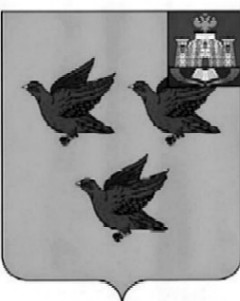 РОССИЙСКАЯ ФЕДЕРАЦИЯОРЛОВСКАЯ ОБЛАСТЬЛИВЕНСКИЙ ГОРОДСКОЙ СОВЕТ НАРОДНЫХ ДЕПУТАТОВРЕШЕНИЕ«25» января 2018 г. № 18/213-ГС                       Принято решениемЛивенского городскогоСовета народных депутатовот 30 января 2018 г. № 18/212-ГСО внесении изменений в решениеЛивенского городского Совета народных депутатов от 27 сентября 2012 года № 16/104-ГС «О Положении о денежном содержании и материальном стимулировании муниципальных служащих органов местного самоуправления города Ливны Орловской области»В соответствии с Федеральным законом от 2 марта 2007 года № 25-ФЗ  «О муниципальной службе в Российской Федерации», Законом Орловской области от 9 января 2008 года № 736-ОЗ «О муниципальной службе в Орловской области» Ливенский городской Совет народных депутатов РЕШИЛ:1. Внести в приложение к решению Ливенского городского Совета народных депутатов от 27 сентября 2012 года № 16/104-ГС «О Положении о денежном содержании и материальном стимулировании муниципальных служащих органов местного самоуправления города Ливны Орловской области» следующие изменения:1) в пункте 7 вместо слов «минимальному размеру оплаты труда, устанавливаемому законом Российской Федерации:» записать слова «8112 (восьми тысячам ста двенадцати) рублям:»;2) в пункте 21 вместо слов «ежемесячного денежного содержания муниципального служащего на момент выплаты.» записать слова «должностного оклада муниципального служащего на момент выплаты, в случае выполнения основных показателей доходной части бюджета города.»;3) пункт 23 изложить в новой редакции «В связи с праздничными днями и профессиональными праздниками (День защитника Отечества и Международный женский день, День местного самоуправления) выплачивается премия в размере должностного оклада муниципального служащего на момент выплаты, в случае выполнения основных показателей доходной части бюджета города.»;4) в абзаце 3 пункта 24 вместо слов «за предшествующий год» записать слова «за год предоставления отпуска по уходу за ребенком»;5) пункт 27 изложить в новой редакции «Дополнительно материальная помощь выплачивается в качестве вознаграждения за долголетнюю и плодотворную работу в связи с 50-летием, 55-летием женщинам, 60-летием мужчинам в размере ежемесячного денежного содержания на момент выплаты.»;6) в пункте 29 вместо слов «3 минимальных размеров оплаты труда.» записать слова «23 000 (двадцати трех тысяч) рублей.»;7) в пункте 30 вместо слов «3 минимальных размеров оплаты труда» записать слова «23 000 (двадцати трех тысяч) рублей.»;8) в абзаце 7 пункта 35 вместо слов «ежемесячного денежного содержания;» записать слова «одного должностного оклада;»;9) в абзаце 8 пункта 35 вместо слов «минимальных размеров труда» записать слова «должностных окладов;».2. Настоящее решение распространяется на правоотношения, возникшие с 1 января 2018 года.Председатель Ливенского городскогоСовета народных депутатов					                Е.Н. КонищеваГлава города                                                                        	       Н.В. Злобин